台灣世曦九週年慶暨員工家庭日活動報名表(退休同仁)地區：請圈選（北區、中區、南區1、南區2）說明：請務必提供上表之完整資料（報名者之個人資料僅提供保險專用）若資料不完整或不正確，將不提供保險服務，後果請自行負責。請務必交回報名表（紙本或email），才算報名完成。報名期限截止後不再受理；活動當天請務必準時報到，逾時不候。素食者請於報名表註明。報名相關資訊，請逕洽：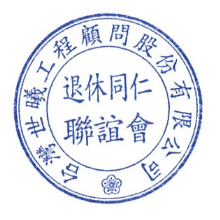 退聯會：彭姿瑜 電話：02-8797-3567 #8760；傳真:02-87975792台北市內湖區陽光街323號一樓 退休同仁聯誼會序號員工姓名眷屬姓名性別稱謂身分證字號出生年月日手機號碼素食(V)